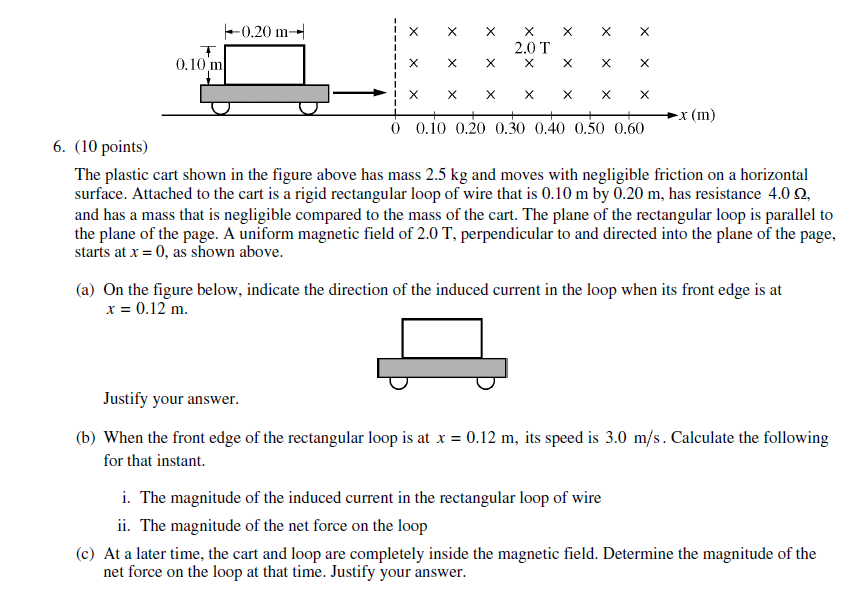 （2010 form A）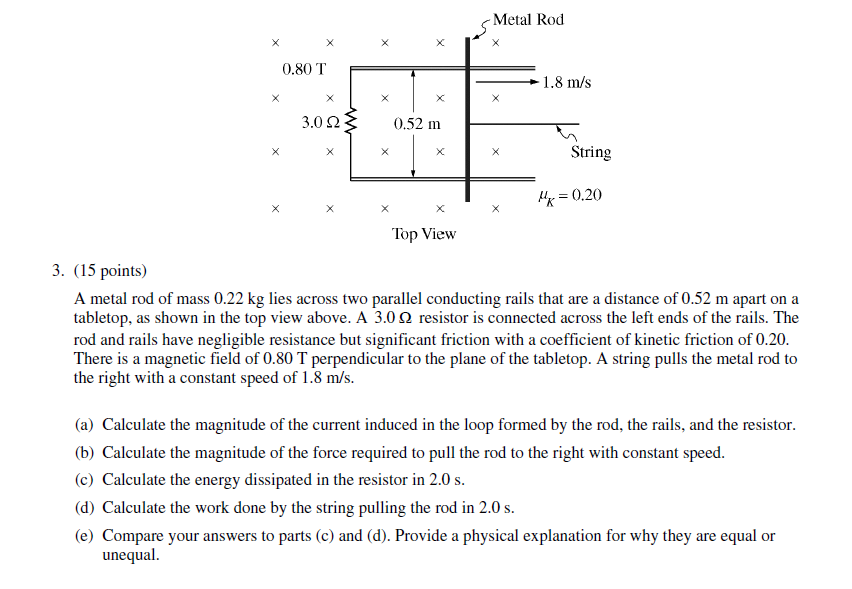 (2009 form A)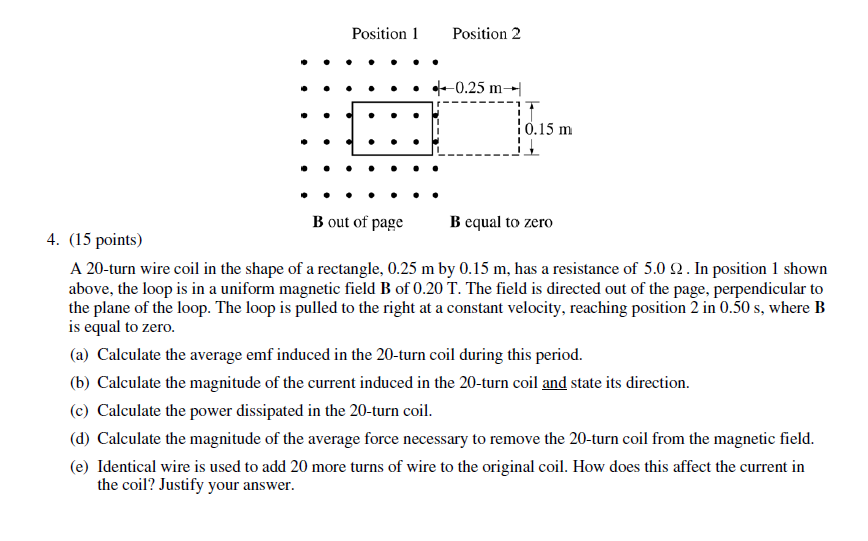 (2004 form B)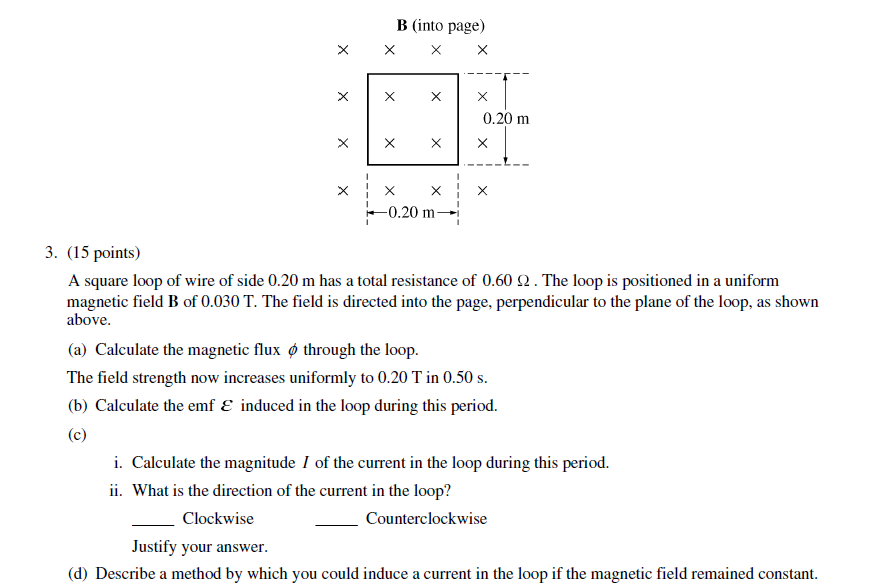 (2004 form A)